AJ’s Catering Home &Banquet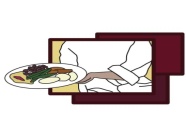  Portfolio Executive ChefAlberto JesusCatering Sales ManagerAlberto JesusEvent ManagerBlanca JesusBanquet Maitre d’Luis JesusAJ’S Catering, Anaheim Ca. 92804 (714)351-7030PACKAGEAll  Events Include the Following: ~ Pre-Reception ~ Punch Station(Select Option) Two Gourmet Reception Displays or  Two Types of Hors d’ Oeuvres ~ Entrée or Buffet Selection ~ Both Entrée & Buffet Selections Include Dessert & Coffee Station~ Room Set-Up ~ Choice of Available Linens   (3) Votive Candles ~ Event Manager & Maitre d’ Service on the Day of Event ~PRE-RECEPTION Your Choice of Two Gourmet Reception Displays or Two Hors d’ Oeuvres. Gourmet Reception Displays Fresh Seasonal Fruit DisplaySliced Seasonal Fresh Fruits & BerriesDomestic Cheese DisplayBlue CheeseCheddarAmerican Smoked Fresh Vegetable CruditeSelection of Fresh Vegetables with Assorted DipsImported Cheese DisplayBrie, Gorgonzola,Smoked ,HavartiHors d’ OeuvresHotSpanokopitasMeatballsServed with Rosemary SprigsAsian Vegetarian Egg Rolls With Plum-Ginger Dipping SauceGrilled Chicken Satay With Thai Peanut SauceCorn FrittersBreaded Artichoke Hearts With Chevre CheeseScallops Wrapped in BaconSun-Dried Tomato & Goat Cheese TrianglesProscuitto & Mushroom With Teriyaki GlazeColdDeviled EggsSmoked Salmon on Pizza ChipThai Beef Salad In a Cucumber CupStuffed Red PotatoesWith Cream Cheese Brie on Crostini With Fresh BerriesCrab Salad on EndivePetite Shrimp BrochettesWith Chili-Coriander Dipping Sauce Scallop BrochettesWith Roasted Garlic-Tomato MarmaladeEnhance Your Pre-Reception with Additional Butler-Passed Hors d’ Oeuvres.A Minimum Order of 50 Pieces Per Order is Required for the Hors d’ Oeuvres at $3.00 Per personENTREESAll Entrees Include Fresh Rolls & Butter, Your Choice of Salad & Dessert, Chef’s Selection of Seasonal Vegetables & Starch to Compliment Your Entrée.Salads (Select One Salad)Spinach SaladFresh Spinach Tossed with Maple Pepper Bacon & Gorgonzola CrumblesServed with Balsamic VinaigretteCaesar SaladRomaine Lettuce Tossed with Shredded Parmesan Cheese & CroutonsServed with a Rich, Creamy Caesar Dressing SaladMixture of Fresh Field Greens,  Apple, Blue Cheese Crumble, Candied Walnuts & Sun-Dried CranberriesTossed in a Raspberry VinaigretteSignature SaladBibb Lettuce, Radicchio & Belgian EndiveServed with Classic  VinaigretteGarnished with Julienned Red PepperENTREES($30.00 and up)Grilled Breast of Chicken with Wild  SauceGarnished with Seasonal Berries  Stuffed Breast of ChickenWith Goat Cheese, Wild Mushrooms, Roasted Red Bell Pepper & B.V. Chardonnay SauceGrilled Swordfish Served with a Caper, Cherry Tomato, Black Olive On a bed of Sun Dried Tomatoes Polenta with Lemon Butter SauceMacadamia Crusted HalibutWith Soy Ginger SauceStuffed Pork TenderloinWith Assorted Dry Fruit Compote ENTREESEntrees (Continued)Herbed Crusted SalmonWith Raspberry Sauce10oz Prime Rib Steak with Port Demi-GlaceFilet Mignon with Cabernet ReductionCOMBINATION ENTREES($45.00 and up)Filet Mignon & Chicken BreastFilet Mignon served with Port Reduction & Seared Breast of Chicken with a Chardonnay SauceGarnished with a Balsamic ReductionFilet Mignon & Prawns Filet Mignon served with Cabernet Reduction & Sauteed Prawns in Scampi Sauce Chicken Breast & Prawns Grilled Breast of Chicken with Wild Mushroom Demi-Glace & Sauteed Prawns in Scampi Sauce Filet Mignon & SalmonFilet Mignon served with Port Reduction & Salmon served with a Raspberry Sauce Pan Seared Chicken & Grilled Swordfish Seared Breast of Chicken with Roasted Red Pepper Sauce & Garnished with a Balsamic Reduction & Grilled Swordfish served with a Tomato, Cucumber & Corn RelishDESSERT SELECTIONS(Select One Dessert)Small wedding cake, Chocolate Fountain OrIndividual servings of cheesecake or chocolate cake